Publicado en Madrid el 20/04/2016 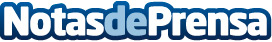 TheBuddyTool, el juego informático que detecta y previene el acoso escolarCon motivo del Día Internacional contra el Bullying el 2 de mayo, TheBuddyTool.com junto a Control-Parental.es, ponen a disposición de la comunidad educativa una novedosa herramienta tecnológica en forma de juego para la prevención y medición del acoso escolar, primer escalón para erradicarlo antes de procederse a la intervenciónDatos de contacto:Antonio Dos Santos91 186 30 68Nota de prensa publicada en: https://www.notasdeprensa.es/thebuddytool-el-juego-informatico-que-detecta_1 Categorias: Educación Eventos Ocio para niños http://www.notasdeprensa.es